Western Regional Partnership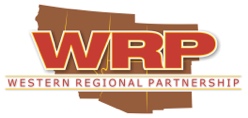 October 2022 UpdatesWRP sends out monthly updates on agency efforts relevant to the WRP Mission.  This includes publicly available information from WRP Partners and agency news releases, etc. to assist to create greater awareness of current WRP Partner actions.  If you have any updates you would like to share, please email that information to amyduffy@westernregionalpartnership.org.   In this edition of WRP Monthly updates:WRP UpdatesDeep-dive calls, in support of current WRP Priority on Building Resilience, are being held with subject matter experts on resilient energy infrastructure, resiliency of airspace, disaster mitigation and water security. Upcoming WRP Activities (please contact amyduffy@westernregionalpartnership.org for more information):December 8-9: WRP Principals' Meeting in Phoenix, AZDecember 16: WRP Tribal Engagement Temporary Working Group CallPast WRP Webinars:October 26: WRP’s October 26th webinar on Groundwater-Surface Water Interface:  https://bah16f18.adobeconnect.com/peajshddahqt/September 16: WRP Energy Committee Webinar on Black Sky/Black Start: https://bah16f18.adobeconnect.com/pu42y2go4il3/ February 4th Water Resource Management Strategies Webinar: https://bah16f18.adobeconnect.com/paaydnqwd88p/ December 14: Water Security Policy Planning and Implementation Webinar: https://bah16f18.adobeconnect.com/p40giu27h4yq/  December 8: Western Regional Partnership (WRP) webinar featuring Tribal Resilient Energy InfrastructureOct 15: Fort Huachuca Sentinel Landscape/Partnership Water Efforts Webinar: https://bah16f18.adobeconnect.com/pghxl2u51kw2/ Oct 22: Collaborative Tools for Resolving Water Disputes Webinar: https://bah16f18.adobeconnect.com/p2xo9dnevhuc/June 11: Resiliency of Airspace Webinar: https://bah16f18.adobeconnect.com/pu2gu1ldj21e/June 12: WRP’s June 12th webinar on Disaster Mitigation: https://bah16f18.adobeconnect.com/pq9huy66zgwm/EnergyFederal Updates DOEStronger Supply Chain Links to a Clean Energy FutureHydropower Funding Opportunity to Advance Fish Passage Protection Technologies DOE Announces $250 Million Investment From Inflation Reduction Act For Domestic Heat Pump ManufacturingDOE Grid Deployment Office is administering a $10.5 billion program to enhance grid flexibility and improve the resilience of the power system against growing threats of extreme weather and climate changeDOE Invests $14 Million to Enhance Environmental and Wildlife Benefits from Solar Energy InfrastructureBiden-Harris Administration Awards $2.8 Billion to Supercharge U.S. Manufacturing of Batteries for Electric Vehicles and Electric GridDOE Announces $35 Million in Funding to Advance Tidal and River Current Energy Systems. The full notice of intent is available on EERE Exchange. DOE Cybersecurity Report: Recommendations to Secure Clean Energy on Nation’s Electricity GridDOI: Interior Department moves forward with leasing provisions mandated in Inflation Reduction ActState UpdatesAZ: Western Bark Beetle Initiative Grant - NOW OPENCO:Polis Administration's Roadmap to 100 Percent Renewable Energy by 2040.Gov. Polis pitches geothermal energy as clean-heating solution in Western governors' initiative UT: The Ute Mountain Farm and Ranch Enterprise has made moves to capture the dissipated energy through a series of small hydroelectric power plants placed on irrigation lines that serve center-pivot sprinklers on the 7,700-acre farm southwest of Towaoc. Read more about this innovative project.Tribal UpdatesWith renewables, Native communities chart a path to energy sovereigntyWorkforce training increases access to solar and jobs in Navajo communitiesNatural ResourcesFederal UpdatesClimate Change Drives Federal Plans for ResilienceFeds to Colorado River States: Reduce Water Usage, or We Will Do It for YouUS to reforest the country with 1 billion treesWhat to Know About the $350M in New Funding for Wildlife Crossings Biden-⁠Harris Administration Advances Commitment to Create More Equitable Access to Parks and NatureDepartments of the Interior and Agriculture Announce Members of Federal Council to Support Hunting, Conservation EffortsA new federal website offers information that helps communities understand the real-time climate-related hazards in their area. The Climate Mapping for Resilience and Adaptation portal also offers information on developing equitable climate resilience plans to protect people, property, and infrastructure.Biden unveils plan to pay farmers and cities for Colorado River water cutsForestry Leaders Lack Resources to Use New FundsDOISecretary Deb Haaland and White House Senior Advisor and Infrastructure Coordinator Mitch Landrieu Instagram LiveBIL to conserve ecosystems, clean up legacy pollution sites across the countryDOI-BLM: Since its passage in 1976, FLPMA has helped the BLM meet the momentDOI-USFWS: U.S. Fish and Wildlife Proposes Revisions to Eagle Permit Rules, Including General Permits for Qualifying Wind Energy Projects, Power Lines, and Disturbance and Nest TakeDOI-Bureau of ReclamationOn Friday, October 28, the US Bureau of Reclamation (Reclamation) announced the initiation of an expedited process for developing a “Supplemental Environmental Impact Statement (SEIS)” on proposed revisions to the December 2007 Record of Decision relating to the Colorado River Interim Guidelines. The SEIS will lay out options to address the troubling operating conditions facing the river system now and in the future. Public comments submitted by December 20 will be reflected in the draft SEIS to be released next spring, with the final expected in late summer. Revisions to the current interim operating guidelines will apply as early as 2023-2024. Current operating rules date to the 2007 guidelines as amended in 2019. When reservoir levels fall below specified elevations, larger and larger cuts in water allocations are taken. Those rules will expire after 2026, and most observers believe immediate action is needed because the 2026 deadline for negotiating new rules is too late. Read MoreThe Department of the Interior Bureau of Reclamation awards $210 million in water storage and conveyance projects in the West, including three projects in California.  Learn moreDOI-USGSFor the first time in more than 20 years, the U.S. Geological Survey (USGS) has released a new water cycle graphic. The updated, comprehensive diagram depicts how the Earth’s water moves and is stored. Unlike previous USGS diagrams, this depiction brings the human element into the picture, showing the water cycle as a complex combination of smaller cycles that people interact with and influence. A video of the new graphic’s release event is available on the USGS website.US Geological Survey Works with Partners in 15 Cities to Improve Urban WaterwaysEPAEPA awards over $9 million to the California Water Boards to support implementation of its nonpoint source pollution management program plan. Learn moreEPA publishes a fact sheet on the $1.5 billion of funding for its Brownfields Program from the Bipartisan Infrastructure Law (BIL). Learn moreRead the 20 Climate Adaptation Implementation Plans that were developed by EPA’s major offices.USDATo work collaboratively to scale-up the implementation of management actions in the field for the prevention of introductions or spread, prevention of damage, early detection of introductions, rapid response and eradication of invasive forest insects, worms, pathogens, and plants. Due: February 3, 2023. Learn moreNOAA: NOAA sees no drought relief over winterState Updates AZGovernor Ducey Picks Water, Finance Experts for Historic Water Infrastructure BoardWestern Bark Beetle Initiative Grant - NOW OPENCAFrom California: Wooden high rises? San Diego hopes 'mass timber' can help with climate goalsA recording has been posted of last week’s workshop on content being developed for California Water Plan Update 2023 (Update 2023).New California Law Protects Wildlife and PeopleAs drought drives prices higher, millions of Californians struggle to pay for waterComments are being accepted on the draft Assumptions and Estimates for California Water Plan Update 2023. A preview of the draft report was offered during a DWR webinar held yesterday. A video of that 90-minute webinar is available on the DWR website. Instructions for submitting comments are on the inside front cover of the report. The comment deadline is Friday, Nov. 18DWR is accepting applications for $510 million in funding to provide drought relief. Most of the funding will be distributed through the 2022 Urban Community Drought Relief Grant Program. Other funding, to help regional groundwater agencies, will be available through the Sustainable Groundwater Management Grant Program; and $10.7 million in grants will be provided through the Delta Drought Response Pilot Program.DWR has released the latest version of California’s Groundwater Conditions, Semi-Annual Update. It is one of several elements that provide information under the umbrella of California’s Groundwater, also known as DWR Bulletin 118. More groundwater information is available on California’s Groundwater Live, a website that is updated daily and includes data on groundwater conditions, well infrastructure, and land subsidence.California's opening bid won't solve the Colorado River crisis aloneCalifornia offers to cut Colorado River water useCalifornia agencies float Colorado River water cuts proposalCalifornia Takes Leading Edge on Climate Laws. Others Could Follow.COColorado water regulators gave preliminary approval to rules last week that would regulate what’s known as “direct potable reuse,” which involves treating sewage and send the recycled water directly to taps, the Associated Press reports.Colorado's Camp Hale-Continental Divide Now a National MonumentNM: In New Mexico, Partners Collaborate to End Siege from MegafiresTribal UpdatesIndicators of Climate Change: Impacts on California TribesFor Tribes, Reforesting Means Reconnecting to History, CultureRegional UpdatesAttached is the latest newsletter publication of the Fort Huachuca Sentinel Landscape Partnership's Communication Working Group.National Association of Conservation Districts (NACD) announced the launch of its application period for the 2023 Friends of NACD District Grants ProgramSupreme Court looks for middle ground on 'adjacent wetlands'The California Natural Resources Agency and the U. S. Department of Agriculture Forest Service, along with support from Google.org, have developed a new wildfire resilience planning tool. Planscape uses State and federal resilience data to create user-friendly models that will be accessible to land planners.2022 Election: Water Regulation and Spending Punctuate State and Local BallotsThe National Fish and Wildlife Foundation just released its Migrations RFP and is actively looking for tribal participation again this round. Here is a link to the funding opportunity.  https://www.nfwf.org/programs/rocky-mountain-rangelands/western-big-game-seasonal-habitat-and-migration-corridors-fund/western-big-game-seasonal-habitat-and-migration-corridors-fund-2023-request-proposals Full Proposal Due Date	Tuesday, November 8th, Collaborative Conservation and Adaptation Strategy Toolbox (CCAST). Non-Native Fish Management in the San Juan River. Date: Tuesday, November 8th, 2022. Time: 11:00 AM Pacific/12:00 PM Mountain/1:00 PM Central/2:00 PM Eastern. Zoom Webinar Registration:  https://arizona.zoom.us/meeting/register/tZYscu-orDIqE9CdS_bSUOZ5gI_JC1ClMGxmThe West's Biggest Source of Renewable Energy Depends on Water. Will it Survive the Drought? Satellites Help Secure the Country's Ancient Animal MigrationsNFWF has new funding this year in RESTORE Colorado from the Walton Family Foundation that is focused on funding process-based wetland and riparian restoration projects in the Colorado River Basin, with an ultimate goal of recharging local aquifers, extending spring runoff later into the season, and providing habitat and fire refugia for native fish and wildlife species. This initiative is part of Walton’s efforts to implement the Ten Strategies for Climate Resilience in the Colorado River Basin report published last year. The Southwest Rivers Headwaters Fund also has dedicated funding from the Trinchera Blanca Foundation for a wider suite of aquatic habitat efforts in in the Rio Grande headwaters focal area. RESTORE Colorado 2023 RFP (applications due Nov 10; webinar recording available here) Southwest Rivers Headwaters Fund 2023 RFP (applications due Nov 3; recording available here)Why a Power Line Project Can Take 14 Years to Permit Mine Cleanup Law Weakened By Coal’s DeclineThe President and Congress Deliver $11 Billion for Abandoned Mine CleanupsWestFAST: WestFAST October 2022 Newsletter is posted to the WSWC website: EPA Recognizes WaterSense Partners Promoting Water Efficiency, Cost-Savings Since 2006; Biden-Harris Administration Announces New Steps for Drought Mitigation Funding from Inflation Reduction Act; Biden-Harris Administration Announces $210 Million for Drought Resilience Projects In the West; New U.S. Geological Survey water cycle diagram re-envisions how Earth’s most precious commodity cycles the planet; and more.  WRRCWRRC hosted William Alley, director of Science and Technology at the National Ground Water Association, to provide an overview of his recently published book, The Water Recycling Revolution: Tapping into the Future. View the RecordingNov 18: WRRC Brown Bag Webinar: Watershed Collaboration in the Tucson Basin: Santa Cruz Watershed Collaborative Adopts a Watershed Restoration Plan to Promote Flowing RiversWRRC Weekly Wave October 28, 2022WRRC-Weekly Wave – Oct 14, 2022Military Readiness, Homeland Security, Disaster Preparedness and AviationMilitary ReadinessDoDDozens of Community Leaders Complete Joint Civilian Orientation ConferenceThe Pentagon’s new defense strategy is out. Now the real work begins, experts sayPentagon’s US-Mexico border mission extends for another yearDoD Releases the Strategic Management Plan for Fiscal Years 2022 – 2026Drones, Cruise Missiles Are Rising Threats to US Troops and Territory, Pentagon SaysNew Defense Strategy Names China as Top Threat, Identifies DOD Business Practices to UpdateBiden National Defense Strategy tackles China, Russia, nuke deterrence2022 National Defense StrategyUS military conducts test launch of hypersonic experiments for weapons developmentDOD Releases Report on Defense Spending by State in Fiscal Year 2021New National Security Strategy Returns Focus to Rules, Partnerships, and American Leadership Hybrid-Electric Troop Transports Are Moving Toward the Battlefield National Security Strategy Focuses on Alliances, Nuclear StrengthNew National Security Strategy Returns Focus to Rules, Partnerships, and American Leadership Austin Orders Renaming of Bases, Assets Named for ConfederatesDoD Announces New Contract to Increase Hypersonic Flight-Testing TempoDOD Office Looks to Effects of Climate Change on DepartmentREPINovember 9, 2022 REPI Webinar: Managing Community Interests and Concerns – [https://repiprogram.createsend1.com/t/d-e-zmkrky-l-r/]  Please join the REPI office on November 9, 2022, from 1:00 PM – 2:30 PM ET for the Managing Community Interests and Concerns webinar.  If you miss the webinar, a recording will be posted to the REPI webinar page [https://www.repi.mil/Resources/Webinars/] following the session.USAFHow Is the Air Force Doing at Cyber? Air Force F-35 fighter jet crashes in Utah; pilot safely ejectsUS Air Force must build trust to add drone wingmen, report saysAir Force’s new search-and-rescue helicopter heads to first deploymentWhat the new “bat drone” means for the Air Force’s autonomous fighter plansBlended-wing tanker, nuke reactors, electric cars in USAF climate planArmyFort Huachuca Sentinel Landscape Volume IX, October 2022 newsletterUnmanned Black Hawk program in Army’s hands as ALIAS robo-helo takes likely final flightCheck out contenders for the Army’s next new unmanned aerial systemIs this what an electric tank will look like? ‘Lightning in a bottle’: Inside the ‘Origin’ of the Army’s future robotic fleetThe Army’s future fight | Defense News Weekly full episodeHas the Army finally found a replacement for the Bradley Fighting Vehicle?Army plans repeat of major drills using largest overseas training unitThe Army's Big Convention Was Full of Armed Robots Army Aims to Become ‘Global Leader in Climate Security Innovation’“No. 1 priority: long range fires” – McConvilleSmall Radios On Armored Vehicles Will Be a Big Step Toward the Army's Networked FutureFive questions with Gen James McConville, US Army chief of staffReadiness isn’t just about weapons and training, says four-starFirepower & people: Army chief on keys to future warTop Army priorities and a Navy disaster deepens | Defense News Weekly full episodeUS Army secretary looks to 2040 to scale key techSeven questions with the US Army’s counter-drone bossUS Army eyes new ways to evaluate autonomous vehiclesThe U.S. Army just published a 50-page plan to fix its "climate resilience" problem. Read more from Military.com, here, or see the PDF of the plan itself.Army releases new plan to 'mitigate' climate changeNavyUS Navy wants to avoid shortfall of nuke-armed subs in 2030sUS Navy touts hypersonic missile progress ahead of 2025 fielding‘Secure, survive, strike’: The Navy’s new approach for cyber dominanceAdmiral: Navy sees ‘next step’ for unmanned in key autonomy contractUSMCMarine air wing commander touts peace through strength, partnerships in Indo-Pacific‘Shifting threats,’ drones, F35s the stars of new Marine recruiting adThe U.S. Marine Corps Has a Choice: Transform or Die Civilians Will Choose the Marine Corps' Future—and Soon Space ForceSaltzman Takes Control of Space ForceIt's Official: Space Force Sets Sights on Smaller Satellites Space Force expects budget growth into 2024 amid ‘tremendous need’Administration Comes Out Even Stronger Against Creation of Space National GuardHomeland Security/Disaster PreparednessPushing Ahead Projects to Protect Against Climate-related Disasters FEMAFEMA’s Hazard Mitigation Assistance (HMA) grant programs provide funding for eligible mitigation measures that build climate resilience. These funds can be used to plan for and mitigate risks posted by natural hazards, including extreme temperatures. As part of FEMA’s efforts to help emergency mangers take action and invest locally in resilience, FEMA has released the “Mitigating the Risk of Extreme Temperatures with Hazard Mitigations Funds” Fact Sheet to help communities identify opportunities for HMA and other available FEMA resources.FEMA will host a series of 60-minute webinar sessions to provide an overview of the guidance and discuss revisions based on feedback from the national engagement period held earlier this year. To register for a webinar, please visit https://preptoolkit.fema.gov/web/cip-citap/events FEMA published the “National Continuous Improvement Guidance.” This guidance provides an approach to conduct consistent and rigorous continuous improvement activities before, during and after real-world incidents: https://preptoolkit.fema.gov/web/cip-citap/ncig FEMA released the “Local Elected and Appointed Officials Guide: Roles and Resources in Emergency Management.” The guide provides an executive-level introduction to emergency management concepts and principles for local senior officials. Additionally, it identifies local senior officials’ roles and responsibilities for incident emergency management before, during and after disasters, as well as ways to access available resources.The application period is open for FEMA Building Resilient Infrastructure and Communities (BRIC) and Flood Mitigation Assistance (FMA) Fiscal Year 2022 grant programs. The funding was bolstered by nearly $900 million from the Bipartisan Infrastructure Law of 2021, which provided $200 million for BRIC and $700 million for Flood Mitigation Assistance. A total of approximately $2.3 billion is available through the BRIC program and another $800 million through the Flood Mitigation Assistance program. The grants provide funds to communities to enhance resiliency to natural hazards. The funding notices for both programs are available at Grants.gov. Eligible applicants must apply for funding using FEMA Grants Outcomes, the agency’s grants management system. Submit applications in FEMA Grants Outcome Portal no later than 3 p.m. ET on Jan. 27, 2023. Applications received by FEMA after this deadline will not be considered for funding.FEMA Implements an Alternative Cost-Effectiveness Method to Increase Program Accessibility for Communities for Two Hazard Mitigation Grants CyberDHS Announces New Cybersecurity Performance Goals for Critical InfrastructureReadout of Cybersecurity Executive Forum on Electric Vehicles and Electric Vehicle Charging Infrastructure Hosted by the Office of the National Cyber DirectorCybersecurity Expands Into All Realms Of TransportationUSDOT Announces New Members to the Advanced Aviation Advisory Committee$1B Cybersecurity Grant Program Still Coming Into Focus Cyberattacks Force Over A Dozen US Airport Websites Offline WildfireInnovation Landscape Network: Demonstrating and Testing New Approaches for Fuels Treatment Planning and Wildland Fire ManagementFueling Collaboration panel discussions past webinarsCommunity Scientists and Expert Researchers Working Together to Effectively Restore Post-fire LandscapesThe U.S. Geological Survey (USGS) Wildland Fire Science Strategic Plan defines critical, core fire science capabilities for understanding fire-related and fire-responsive earth system processes and patterns, and informing management decision making.An expanded framework for wildland–urban interfaces and their managementTo address problems associated with managing wildland fuels, fires, and fire-impacted ecosystems. Due: December 20, 2022. Multiple Opportunities Available: Primary Announcement  Graduate Research Innovation  Regional Fire Science ExchangeWebinar: Wildfires and how they impact your health, November 4, 2022, 12 PM EDTHow does wildfire impact wildlife?Considering Equity in Wildﬁre Risk and Protection Thursday, Dec. 1, 10am PDT ----- REGISTER: https://bit.ly/3dWM1LwWildfires, Communities, and Environmental Justice Tuesday, Nov. 8, 10am PDT ----- REGISTER: https://bit.ly/3SprpKIInforming wildland fire response planning using historical dataWildfire smoke may carry deadly fungi long distancesInterior invests $180 million through the BIL in 2022 for wildfire mitigation and resilienceCoalition writes Forest Service with IRA funding implementation recommendations  CAIntense footage illustrates hidden danger following extinguished wildfiresCAL FIRE adds new demonstration state forest and over 1,200 acres to statewide total for research, restoration, and conservationTahoe Conservancy grants $5.2 million to restore forest resilience, reduce wildfire riskMega-disturbances cause rapid decline of mature conifer forest habitat in CaliforniaCalifornia wildfires erased years of climate change progress, study saysLighting Small Fires As Cure to Catastrophic Blazes in CaliforniaWildfires are getting worse. Can scientists save California’s forests from going up in smoke?CO: From Colorado: More high-elevation wildfire is sapping Western snowpack, study findsNM: From New Mexico: How to improve community wildfire defense grants to build rural resilience AviationFAA, U.S. telecom agency hold 5G C-Band aviation talks -sources5G Cell Service Can Coexist With Planes, US Study SuggestsAviation Advocates Ask FCC to Permanently Limit 5G Around AirportsFAA publishes see-and-avoid advisory to prevent crashesElectric planes could reconnect small US airportsResearchers use plant waste to make sustainable fuelLast month, FAA released draft policy for comment regarding processing land use changes on federally acquired or federally conveyed airport land. NASAO provided comments and questions for clarification on the draft policy. View the commentsSustainable aviation fuels: frequently asked questions and answersOhio Leading the Way with New Aircraft Tracking System.   As the number of drones grows, so do concerns about how to keep airspace safe for both crewed and uncrewed aircraft. Ohio is pioneering technology to do just that.New cybersecurity rules for aviation coming after attacksAre sustainable aviation fuels ready for takeoff?Unleaded Avgas Conversion Considerations for Aviation Fuel ProvidersFAA, Universities Pursue Critical Research to Achieve U.S. Aviation Climate GoalsEarlier this year, the FAA and aviation and energy industries announced the Eliminate Aviation Gasoline Lead Emissions (EAGLE) initiative, an effort to transition piston-engine aircraft to unleaded fuel. Already, the FAA has approved the safe use of an unleaded fuel that can be used in a large number of piston-engine aircraft, along with other unleaded fuels for specific aircraft. Learn more about EPA’s proposed endangerment finding here. Additional information regarding FAA’s initiatives to transition safely away from the use of leaded fuels can be found here.FAAFAA Release Update BIL Frequently Asked Questions (FAQs) [10/2022] View BIL FAQsFAA Warns of Aviation Safety Risks Without U.S. Mandate on 5G Limits. The Federal Aviation Administration (FAA) wants the U.S. telecommunications regulatory agency to ensure a delay in some 5G C-Band transmissions from smaller operatorsFAA wants expanded ban on 5G around airportsUAV/DronesModel A flying car available for delivery in 2025Drone Industry Insights Releases 2022 Market MapFAA Updates Recreational Drone Flying GuidanceFAA Clears New York Drone Corridor for Sightless FlightsUS FAA, Japanese Agree to Partner on Advanced Air Mobility Certification, OperationsFAA conference at UND welcomes public to world of dronesNASA, Xwing to develop autonomous flight standardsDrone industry takes aim at toll lanes in the skyZipline and Intermountain Healthcare Begin Drone Deliveries in the Salt Lake ValleyNew Biden counterterror strategy puts limits on drone useCompetition heats up for Army’s future tactical UASSpectrumState Begins Construction on 10,000-mile Broadband Network to Bring High-Speed Internet Service to All CaliforniansFCC to Examine 12.7 GHz Band for Next-Gen WirelessFAA Warns Of Aviation Safety Risks Without US Mandate On 5G LimitsThe Colorado Broadband Office (CBO) released a five-year strategic plan to connect 99% of Colorado households to highspeed internet by December 31, 2027. See the full roadmap. Construction Underway on 10,000-mile Open Access Broadband Network in California California Begins Construction on New 10,000-mile Broadband Network to Bring High-Speed, Reliable Internet Service to All CaliforniansMiscellaneousTribalProposed rule: Native American Graves Protection and Repatriation Act Systematic Process for Disposition and Repatriation of Native American Human Remains, Funerary Objects, Sacred Objects, and Objects of Cultural PatrimonyDOISecretary of the Interior: Satellites will help us fight climate changeThis Week at Interior - October 28This Week at Interior - October 21This Week at Interior - October 14This Week at Interior - October 7Infrastructure/TransportationGovernor Newsom Invests $1.2 Billion in California’s Supply Chain to Support the State’s Ports and Freight CorridorsReport On Electric And Alternative Vehicle Infrastructure SummitUSDOT Announces More Than $703 Million to Improve Port Infrastructure, Strengthen National Supply Chains, Lower CostsUtah governor, transportation leaders share vision for network of trails connecting communitiesNew AASHTO President Roger Millar to Emphasize ResilienceFHWA Issues ‘Climate Challenge’ Funds to State DOTsReport: U.S. Rural Transportation System Needs $180BUSDOT Announcement of Shepherd SelectionFederal Vehicle Fleets:  Observations on the Transition to Electric Vehicles GAO-23-105635What to Know About the $350M in New Funding for Wildlife CrossingsThe White House publishes Action Plan to accelerate the rebuilding of infrastructure to maximize the opportunities of the Bipartisan Infrastructure Law, the Inflation Reduction Act, and other resources. Learn more  Fact sheetAASHTO Comments on FHWA's Proposed GHG RulesState DOTs Talk Infrastructure at White House SummitFHWA Announces Bipartisan Infrastructure Law's First Bridge Investment Program GrantsWhite House aims to speed-up pace of building infrastructureHow States Prevent Wildlife-Vehicle CollisionsFHWA Sending States Nearly $60 Billion from the Bipartisan Infrastructure Law for America's Roads and BridgesExpect More EV Charging Stations as States Tap Into Federal DollarsBiden-Harris Administration Announces $2 Billion from Bipartisan Infrastructure Law to Finance Carbon Dioxide Transportation InfrastructureWest Coast Governors Sign Climate Pledge Covering Ports and ShippingUSDOT Launches New Program to Help Communities Seek Infrastructure ProjectsStatesStates' Rainy Day Fund Balances Boom as Uncertainty Rises California to Invest $1.2 Billion in Supply Chain to Support the State's Ports and Freight Corridors